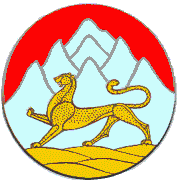 ПОСТАНОВЛЕНИЕ     ГЛАВЫ АДМИНИСТРАЦИИ МЕСТНОГО САМОУПРАВЛЕНИЯ    КАЛИИННСКОГО СЕЛЬСКОГО ПОСЕЛЕНИЯ МОЗДОКСКОГО РАЙОНАРЕСПУБЛИКИ СЕВЕРНАЯ ОСЕТИЯ – АЛАНИЯ№ 1 «а»				         	           от 10.01.2022 годаОб утверждении Плана мероприятий по противодействию коррупции и профилактике коррупционных и иных правонарушений в Администрации местного самоуправления Калининского сельского поселения на 2022-2024 годыВ соответствии с пунктом 1 части 1 статьи 5 Федерального закона от 25 декабря 2008 г. № 273-ФЗ "О противодействии коррупции",  Указом Президента Российской Федерации от 16 августа 2021 г. № 478 «О Национальном плане противодействия коррупции на 2021-2024 годы, в целях обеспечения реализаций положений федерального законодательства, муниципальных нормативных правовых актов по вопросам противодействия коррупции, а также  совершенствования работы и организационных основ деятельности по противодействию коррупции в Администрации местного самоуправления Калининского сельского поселения,                          ПОСТАНОВЛЯЮ:1.   Утвердить прилагаемый План мероприятий по противодействию коррупции и профилактике коррупционных и иных правонарушений в Администрации местного самоуправления Калининского сельского поселения на 2022-2024 годы. 2.   Настоящее постановление вступает в силу с момента его официального опубликования (обнародования) путем размещения на стенде в здании Администрации местного самоуправления Калининского сельского поселения по адресу: РСО - Алания, Моздокский район, п. Калининский, ул. Береговая, 26 и подлежит размещению на официальном сайте Администрации Калининского сельского поселения в сети «Интернет» по адресу: ams.kalininskii.ru 3.   Контроль за исполнением настоящего постановления оставляю за собой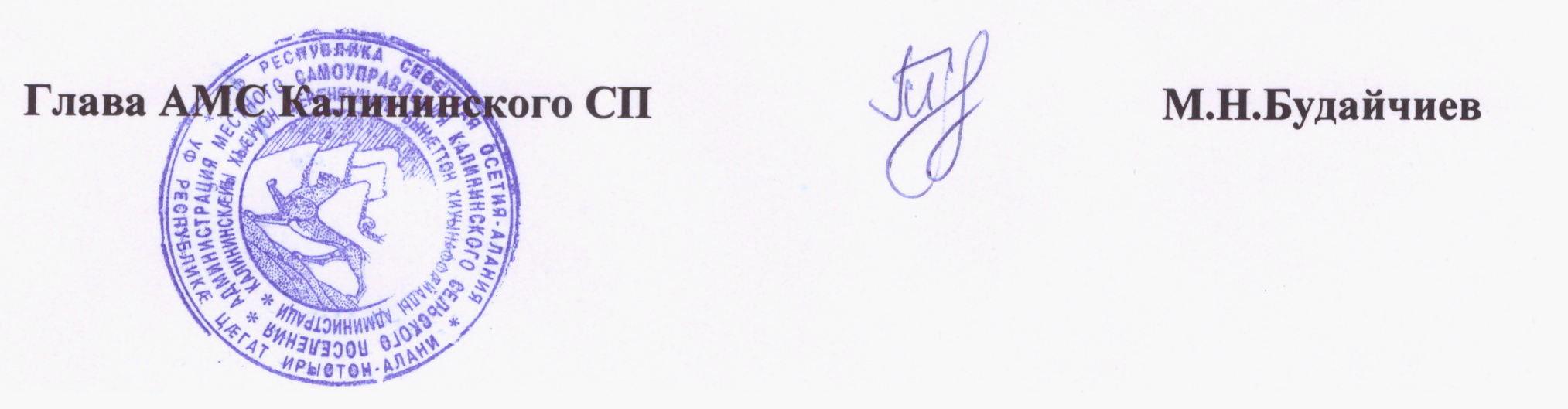 Приложение                                                                                                                                   к Постановлению Главы Администрации местного самоуправленияКалининского сельского поселения От 10.01.2022 года  №1 «а»План мероприятий по противодействию коррупции и профилактике коррупционных правонарушений  и иных правонарушений в Администрации местного самоуправления Калининского  сельского поселенияна 2022-2024 годы	Цель: Противодействие коррупции и профилактика коррупционных правонарушений в Администрации местного самоуправления Калининского сельского поселения, в муниципальных казенных учреждениях, подведомственных АМС Калининского сельского поселения	 Задачи:  	1.Соблюдение муниципальными служащими администрации местного самоуправления Калининского сельского поселения запретов, ограничений и требований, установленных в целях противодействия коррупции.	 2.Антикоррупционное просвещение муниципальных служащих Администрации местного самоуправления Калининского сельского поселения	3.Повышение эффективности мер по противодействию коррупции в Администрации местного самоуправления Калининского сельского поселения.	4.Соблюдение требований антикоррупционного законодательства лицами, замещающими отдельные должности на основании трудового договора, в муниципальных казенных учреждениях, подведомственных Администрации местного самоуправления Калининского сельского поселения №п/пНаименование мероприятияСрок исполненияОтветственный исполнитель Отметка о выполненииI.Основные организационные мероприятияI.Основные организационные мероприятияI.Основные организационные мероприятияI.Основные организационные мероприятияI.Основные организационные мероприятия1.Обеспечение исполнения  решений комиссии по координации работы по противодействию коррупции в РСО- Алания постоянно Специалист АМС 2.Обеспечение исполнения  Плана  мероприятий по противодействию коррупции в РС- Алания  на 2022 г.г. постоянно Специалист АМС3.Организация работы по формированию у муниципальных служащих АМС Калининского СП отрицательного отношения к коррупциипостоянно Специалист АМС 4.Обеспечение выполнения требований законодательства о предотвращении и урегулировании конфликта интересов  в АМС Калининского СПпостоянно Глава АМС 5.Обеспечение выполнения требований законодательства об уведомлении муниципальными служащими АМС Калининского СП о случаях склонения  к совершению коррупционных правонарушений постоянно Глава АМС6.Разработка комплекса мер по совершенствованию  работы в сфере противодействия коррупции в АМС Калининского  СП и подведомственных казенных  учрежденияхпостоянно Глава АМС7.Организация  сотрудничества с контрольно-надзорными и правоохранительными органами в сфере противодействия коррупциипостоянно Специалист АМС8.Обеспечение возможности для граждан и организаций беспрепятственно направлять свои сообщения о коррупционных нарушениях, допущенных муниципальными служащими АМС Калининского СП  постоянноСпециалист АМС9.Реализация мер  по обеспечению надежности и достоверности внутреннего контроля хозяйственных операций АМС Калининского СПпостоянно Глава АМС10.Повышение эффективности  мероприятий по противодействию коррупции при осуществлении закупок товаров, работ, услуг для обеспечения  муниципальных нуждпостоянно Специалист АМСII.Обеспечение соответствия правовых актов   Администрации местного самоуправления Калининского сельского поселения    по противодействию коррупции федеральному и региональному законодательствуII.Обеспечение соответствия правовых актов   Администрации местного самоуправления Калининского сельского поселения    по противодействию коррупции федеральному и региональному законодательствуII.Обеспечение соответствия правовых актов   Администрации местного самоуправления Калининского сельского поселения    по противодействию коррупции федеральному и региональному законодательствуII.Обеспечение соответствия правовых актов   Администрации местного самоуправления Калининского сельского поселения    по противодействию коррупции федеральному и региональному законодательствуII.Обеспечение соответствия правовых актов   Администрации местного самоуправления Калининского сельского поселения    по противодействию коррупции федеральному и региональному законодательству1.Осуществление мониторинга  федерального и регионального законодательства  в сфере противодействия коррупциипостоянно Специалист АМС2.Разработка правовых актов  по противодействию коррупции АМС Калининского СП постоянноСпециалист АМС3.Разработка внесения изменений  и дополнений в правовые акты по противодействию  коррупции АМС Калининского СППо мере изменений в Федеральном и Региональном законодательствахСпециалист АМСIII. Антикоррупционная  экспертизаIII. Антикоррупционная  экспертизаIII. Антикоррупционная  экспертизаIII. Антикоррупционная  экспертизаIII. Антикоррупционная  экспертиза1.Проведение антикоррупционной  экспертизы  нормативных правовых актов (проектов нормативных правовых актов) АМС Калининского СП постоянноСпециалист АМС2.Размещение проектов нормативных правовых актов на официальном сайте АМС Калининского СП в информационно-телекоммуникационной сети «Интернет» для организации проведения независимой антикоррупционной экспертизыпостоянно Специалист АМС.3.Проведение антикоррупционной экспертизы закупочной документациипостоянно главный бухгалтер  АМС4.Проведение антикоррупционной  экспертизы  муниципальных контрактов (проектов муниципальных контрактов) и дополнительных соглашений к ним (проектов дополнительных соглашений).постоянно Главный бухгалтер АМСIV.Организация взаимодействия Администрации местного самоуправления Калининского сельского поселения по вопросам противодействия коррупцииIV.Организация взаимодействия Администрации местного самоуправления Калининского сельского поселения по вопросам противодействия коррупцииIV.Организация взаимодействия Администрации местного самоуправления Калининского сельского поселения по вопросам противодействия коррупцииIV.Организация взаимодействия Администрации местного самоуправления Калининского сельского поселения по вопросам противодействия коррупцииIV.Организация взаимодействия Администрации местного самоуправления Калининского сельского поселения по вопросам противодействия коррупции1.Организация и обеспечение информационного обмена по вопросам противодействия коррупции и  профилактике коррупционных правонарушений  с органами  государственной власти РСО- Аланияпостоянно Специалист АМС2.Оказание содействия уполномоченным представителям контрольно-надзорных и правоохранительных органов при проведении ими контрольно-надзорных мероприятий в отношении АМС Калининского СП и подведомственных учреждений по вопросам предупреждения и противодействия коррупции, а также при проведении мероприятий по пресечению или расследованию коррупционных правонарушений, включая оперативно-розыскные мероприятия постоянноГлава АМСV.Организация взаимодействия Администрации местного самоуправления Калининского сельского поселения с институтами гражданского общества по вопросам противодействия коррупцииV.Организация взаимодействия Администрации местного самоуправления Калининского сельского поселения с институтами гражданского общества по вопросам противодействия коррупцииV.Организация взаимодействия Администрации местного самоуправления Калининского сельского поселения с институтами гражданского общества по вопросам противодействия коррупцииV.Организация взаимодействия Администрации местного самоуправления Калининского сельского поселения с институтами гражданского общества по вопросам противодействия коррупцииV.Организация взаимодействия Администрации местного самоуправления Калининского сельского поселения с институтами гражданского общества по вопросам противодействия коррупции1.Обеспечение доступа граждан к информации о деятельности местной администрации, в том числе о мерах по противодействию коррупции, принимаемых в АМС Калининского СПпостоянно Специалист АМС2.Привлечение представителей гражданского общества к участию в работе конкурсной, аттестационной комиссий, комиссии по соблюдению требований к служебному поведению и урегулированию конфликта интересов и комиссии по противодействию коррупциипостоянно Глава АМС3.Информирование населения сельского поселения через официальный сайт АМС Калининского СП в информационно-телекоммуникационной сети «Интернет», а также в средствах массовой информации, о ходе реализации в АМС Калининского СП мер  антикоррупционной направленностипостоянно Специалист АМС4.Организация системы обратной связи с населением по вопросам выявления фактов коррупционного поведения со  стороны муниципальных служащих АМС Калининского СП (телефон доверия и др.) постоянноСпециалист АМС5.Прием и рассмотрение электронных сообщений от граждан и организаций о фактах коррупции, поступивших на официальные интернет-сайты АМС Калининского СПв течение года (по мере поступления сообщений)Специалист АМСVI. Организация  работы по противодействию коррупции  в муниципальных  казенных учреждениях, подведомственных  Администрации местного самоуправления Калининского сельского поселенияVI. Организация  работы по противодействию коррупции  в муниципальных  казенных учреждениях, подведомственных  Администрации местного самоуправления Калининского сельского поселенияVI. Организация  работы по противодействию коррупции  в муниципальных  казенных учреждениях, подведомственных  Администрации местного самоуправления Калининского сельского поселенияVI. Организация  работы по противодействию коррупции  в муниципальных  казенных учреждениях, подведомственных  Администрации местного самоуправления Калининского сельского поселенияVI. Организация  работы по противодействию коррупции  в муниципальных  казенных учреждениях, подведомственных  Администрации местного самоуправления Калининского сельского поселения1.Организация мероприятий по представлению сведений о доходах, расходах, об имуществе и обязательствах имущественного характера лицами, замещающими должности руководителей  подведомственных казенных учрежденийЕжегодно с  января по 30 апреляСпециалист АМС2.Организация мероприятий по своевременному  представлению гражданами, претендующими на замещение должностей руководителей муниципальных учреждений, сведений о доходах, расходах и обязательствах имущественного характерапостоянно Специалист АМС3.Оказание методической и консультативной  помощи подведомственным учреждениям и предприятиям по вопросам противодействия коррупциипостоянно Специалист АМС4.Рассмотрение  на заседаниях комиссии по противодействию коррупции АМС Калининского СП отчетов о реализации планов мероприятий по противодействию коррупции и антикоррупционной политики подведомственных учреждений и предприятий  согласно  плана работы комиссии Глава АМС Калининского СП5.Разработка комплекса мер по совершенствованию  работы в сфере противодействия коррупции в подведомственных учрежденияхв течение годаСпециалист АМСVII.Организация работы совещательных и координационных органов    по противодействию коррупции в    Администрации местного самоуправления Калининского сельского поселенияVII.Организация работы совещательных и координационных органов    по противодействию коррупции в    Администрации местного самоуправления Калининского сельского поселенияVII.Организация работы совещательных и координационных органов    по противодействию коррупции в    Администрации местного самоуправления Калининского сельского поселенияVII.Организация работы совещательных и координационных органов    по противодействию коррупции в    Администрации местного самоуправления Калининского сельского поселенияVII.Организация работы совещательных и координационных органов    по противодействию коррупции в    Администрации местного самоуправления Калининского сельского поселения1.Организация работы комиссии по противодействию коррупции АМС Калининского СП  по плану работы комиссииСпециалист АМС2.Контроль за выполнением решений комиссии по противодействию коррупции АМС Калининского СПпостоянно Специалист АМС3.Организация работы комиссии по соблюдению требований к служебному поведению  муниципальных  служащих и урегулированию конфликта интересовпостоянно Глава АМС4.Контроль за выполнением решений комиссии по соблюдению требований к служебному поведению  муниципальных  служащих и урегулированию конфликта интересов постоянно Глава АМСVIII. Осуществление антикоррупционного  мониторингаVIII. Осуществление антикоррупционного  мониторингаVIII. Осуществление антикоррупционного  мониторингаVIII. Осуществление антикоррупционного  мониторингаVIII. Осуществление антикоррупционного  мониторинга1.Организация контроля за доходами (расходами) муниципальных служащих Администрации местного самоуправления Калининского сельского поселения,   и лицами, претендующими на замещение должностей муниципальной службы   1.Организация контроля за доходами (расходами) муниципальных служащих Администрации местного самоуправления Калининского сельского поселения,   и лицами, претендующими на замещение должностей муниципальной службы   1.Организация контроля за доходами (расходами) муниципальных служащих Администрации местного самоуправления Калининского сельского поселения,   и лицами, претендующими на замещение должностей муниципальной службы   1.Организация контроля за доходами (расходами) муниципальных служащих Администрации местного самоуправления Калининского сельского поселения,   и лицами, претендующими на замещение должностей муниципальной службы   1.Организация контроля за доходами (расходами) муниципальных служащих Администрации местного самоуправления Калининского сельского поселения,   и лицами, претендующими на замещение должностей муниципальной службы   1.Организация кампании по представлению сведений о доходах, расходах, об имуществе и обязательствах имущественного характера муниципальных служащих АМС Калининского СП, чьи должности включены в соответствующий переченьЕжегодно с января по 30 апреля Специалист АМС2.Анализ представленных сведений о доходах, расходах, об имуществе и обязательствах имущественного характера, представленных муниципальными служащими Ежегодно до 1 июля Специалист АМС3.Организация проверки, представленных сведений о доходах, расходах, об имуществе и обязательствах имущественного характера, представленных муниципальными служащимиЕжегодно, до 30 июняСпециалист АМС2.Организация контроля за исполнением запретов и ограничений муниципальными служащими Администрации местного самоуправления Калининского сельского поселения,   и лицами, претендующими на замещение должностей муниципальной службы   2.Организация контроля за исполнением запретов и ограничений муниципальными служащими Администрации местного самоуправления Калининского сельского поселения,   и лицами, претендующими на замещение должностей муниципальной службы   2.Организация контроля за исполнением запретов и ограничений муниципальными служащими Администрации местного самоуправления Калининского сельского поселения,   и лицами, претендующими на замещение должностей муниципальной службы   2.Организация контроля за исполнением запретов и ограничений муниципальными служащими Администрации местного самоуправления Калининского сельского поселения,   и лицами, претендующими на замещение должностей муниципальной службы   2.Организация контроля за исполнением запретов и ограничений муниципальными служащими Администрации местного самоуправления Калининского сельского поселения,   и лицами, претендующими на замещение должностей муниципальной службы   1.Проверка знаний, установленных нормативными актами запретов и ограничений для муниципальных служащих АМС Калининского СПв течение года по плану Специалист АМС2.Проведение мониторинга соблюдения муниципальными служащими АМС Калининского СП обязанности уведомлять  об обращениях в целях склонения к совершению коррупционных правонарушенийпостоянно Специалист АМС3.Проведение мониторинга соблюдения муниципальными служащими обязанности уведомлять о возникновении личной заинтересованности, которая приводит или может привести к конфликту интересовпостоянно Глава АМС4.Организация контроля исполнения муниципальными служащими АМС Калининского СП обязанности об уведомлении представителя нанимателя о выполнении иной оплачиваемой работыв течение годаГлава АМС5.Проведение  мониторинга исполнения запретов, установленных для муниципальных служащих АМС Калининского СП, связанных и избранием на выборные должности, участием в работе политических партий и ведением предвыборной агитации постоянноГлава АМС6.Организация контроля за соблюдением ограничений уволенными муниципальными служащими при их дальнейшем трудоустройствепостоянно Глава АМС7.Организация контроля за соблюдением муниципальными служащими запрета на участие в предпринимательской деятельности и участие в управлении коммерческой организацией и некоммерческой организациейпостоянно Глава АМС8.Проведение мониторинга  исполнения должностных обязанностей муниципальными служащими АМС Калининского СП, деятельность которых связана с коррупционными рисками Ежегодно, до 25 августа   Ежегодно, до 25 декабря  Глава АМС9.Организация проведения проверок за соблюдением муниципальными служащими Кодекса этики и служебного поведенияпостоянно Глава АМС10.Анализ обращений граждан и организаций по вопросам, связанным с проявлением коррупции в АМС Калининского СП постоянно Глава АМС11.Проведение мониторинга  публикаций в средствах массовой информации о фактах коррупционных проявлений в АМС Калининского СПпостоянно Глава АМСIX.Выявление  и систематизация причин и условий проявления коррупции в деятельности Администрации местного самоуправления Калининского сельского поселения, мониторинг коррупционных рисков и их устранение  IX.Выявление  и систематизация причин и условий проявления коррупции в деятельности Администрации местного самоуправления Калининского сельского поселения, мониторинг коррупционных рисков и их устранение  IX.Выявление  и систематизация причин и условий проявления коррупции в деятельности Администрации местного самоуправления Калининского сельского поселения, мониторинг коррупционных рисков и их устранение  IX.Выявление  и систематизация причин и условий проявления коррупции в деятельности Администрации местного самоуправления Калининского сельского поселения, мониторинг коррупционных рисков и их устранение  IX.Выявление  и систематизация причин и условий проявления коррупции в деятельности Администрации местного самоуправления Калининского сельского поселения, мониторинг коррупционных рисков и их устранение  1.Проведение оценок коррупционных рисков, возникающих при реализации АМС Калининского СП своих функцийпостоянно Специалист АМС2.Рассмотрение вопросов правоприменительной практики по результатам вступивших в законную силу решений судов о признании недействительными правовых актов местной администрации, незаконными действий(бездействий) должностных лиц АМС Калининского СПпостоянно Специалист АМСX.Антикоррупционное  обучение и пропаганда X.Антикоррупционное  обучение и пропаганда X.Антикоррупционное  обучение и пропаганда X.Антикоррупционное  обучение и пропаганда X.Антикоррупционное  обучение и пропаганда 1.Организация  участия муниципальных служащих, работников, в должностные обязанности которых входит участие в противодействии коррупции, в мероприятиях по профессиональному развитию в области противодействия коррупции, в том числе их обучения по дополнительным профессиональным программам в области противодействия коррупциив течение годаСпециалист АМС2.Организация участия лиц, впервые поступивших на муниципальную службу или на работу в соответствующие организации и замещающих должности, связанные с соблюдением антикоррупционных стандартов, в мероприятиях по профессиональному развитию в области противодействия коррупцииПо мере проведения мероприятийСпециалист АМС.3.Организация участия муниципальных служащих, работников, в должностные обязанности которых входит участие в проведении закупок товаров, работ, услуг для обеспечения государственных (муниципальных) нужд, в мероприятиях по профессиональному развитию в области противодействия коррупции, в том числе их обучение по дополнительным профессиональным программам в области противодействия коррупциипостоянно Специалист АМС4.Организация и проведение  лекций по антикоррупционной тематике  с муниципальными служащими АМС Калининского СПв  течение года, согласно расписания занятийСпециалист АМС5. Организация  проверки знаний антикоррупционного законодательства муниципальными служащими  АМС Калининского СПв  течение года, согласно расписания занятийСпециалист АМС6. Организация и  проведение индивидуального консультирования по антикоррупционной тематикев течение  годаСпециалист АМС7.Подготовка информационных материалов, направленных на противодействие коррупции (памятки, мини-плакаты и др.), подлежащих  размещению в  служебных помещениях АМС Калининского СПв течение  годаСпециалист АМС8.Размещение в  служебных помещениях информации, направленной на противодействие  коррупции АМС Калининского СП (памятки, мини-плакаты и др.)в течение  годаСпециалист АМС9.Разработка методических и информационно-разъяснительных материалов об антикоррупционных стандартах поведения муниципальных служащих АМС Калининского СПв течение  годаСпециалист АМС10.Размещение на официальном сайте   АМС Калининского СП в сети интернет информации о мероприятиях, по противодействию коррупции, проводимых в АМС Калининского  СП , с целью обеспечения свободного доступа к ней муниципальных служащих постоянноСпециалист АМС11.Организация повышения квалификации муниципальных служащих АМС Калининского СП, ответственных за профилактику коррупционных и иных правонарушений в  течение годаСпециалист АМСXII.Внутренний контроль и аудит в сфере закупокXII.Внутренний контроль и аудит в сфере закупокXII.Внутренний контроль и аудит в сфере закупокXII.Внутренний контроль и аудит в сфере закупокXII.Внутренний контроль и аудит в сфере закупок1.Организация работы по недопущению при проведении закупок завышенной начальной (максимальной) цены контрактапостоянноКонтрактный управляющий2.Осуществление работы, направленной на выявление и минимизацию коррупционных рисков при осуществлении закупок товаров, работ, услуг для государственных и муниципальных нуждпостоянноКонтрактный управляющий3.Осуществление контроля соблюдения требований об отсутствии конфликта интересов между участниками закупки  и заказчиком, установленных пунктом 9 части 1 статьи 31 Федерального закона от 5 апреля 2013 года № 44-ФЗ «О контрактной системе в сфере закупок товаров, работ, услуг для обеспечения государственных и муниципальных нужд»постоянноКонтрактный управляющий4.Осуществление анализа сведений: об обжаловании закупок контрольными органами  в сфере закупок;Об отмене заказчиками РСО- Алания закупок в соответствии с решениями и предписаниями контрольных органов в сфере закупок;О результатах обжалования решений и предписаний контрольных органов в сфере закупок. постоянноКонтрактный управляющий5.Обеспечение исполнения  требований к участникам закупок, предусмотренных статьей 31 Федерального от 05.04.2013 года№ 44-ФЗ «О контрактной системе в сфере закупок товаров, работ, услуг для обеспечения государственных и муниципальных нужд»постоянноКонтрактный управляющий6.Организация работы по проверке банковских гарантий, предоставляемых в целях обеспечения исполнения муниципальных контрактов, на соответствие  требованиям статьи 45 Федерального от 05.04.2013 года№ 44-ФЗ «О контрактной системе в сфере закупок товаров, работ, услуг для обеспечения государственных и муниципальных нужд»При предоставлении банковских гарантий подрядчикомКонтрактный управляющий7.Организация работы по проверке банковских гарантий, предоставляемых в целях обеспечения исполнения государственных контрактов, на соответствие требованиям статьи 45 Федерального закона  от 05.04.2013 года                       № 44-ФЗ «О контрактной системе в сфере закупок товаров, работ, услуг для обеспечения государственных и муниципальных нужд»При предоставлении банковских гарантий подрядчиком Контрактный управляющий8.Организация проведения выборочных проверок достоверности документов, подтверждающих квалификацию (копии контрактов/договоров по объектам сопоставимого характера с приложением положительных заключений государственной экспертизы и др.), предоставляемых участниками закупки в соответствии со статьей 96 Федерального закона  от 05.04.2013 года № 44-ФЗ «О контрактной системе в сфере закупок товаров, работ, услуг для обеспечения государственных и муниципальных нужд»постоянноКонтрактный управляющий9.Оказание содействия уполномоченным представителям контрольно-надзорных  органов при проведении ими проверочных  мероприятий  соблюдения АМС Калининского СП Федерального закона  от 05.04.2013 года№ 44-ФЗ «О контрактной системе в сфере закупок товаров, работ, услуг для обеспечения государственных и муниципальных нужд»постоянноКонтрактный управляющийXIII Контроль за исполнением  условий муниципальных контрактовXIII Контроль за исполнением  условий муниципальных контрактовXIII Контроль за исполнением  условий муниципальных контрактовXIII Контроль за исполнением  условий муниципальных контрактовXIII Контроль за исполнением  условий муниципальных контрактов1.Обеспечение осуществления контроля за ходом и качеством выполнения работ, соблюдения сроков их выполнения, соответствие установленной контрактом цене, а также качеством материалов и оборудования по заключенным муниципальным контрактамСпециалист АМС2.Организация работы претензионной комиссии АМС Калининского СПпостоянноСпециалист АМСXIV.Внутренний контроль и аудит в сфере финансово-хозяйственной деятельностиXIV.Внутренний контроль и аудит в сфере финансово-хозяйственной деятельностиXIV.Внутренний контроль и аудит в сфере финансово-хозяйственной деятельностиXIV.Внутренний контроль и аудит в сфере финансово-хозяйственной деятельностиXIV.Внутренний контроль и аудит в сфере финансово-хозяйственной деятельности1.Обеспечение надежности и достоверности финансовой (бухгалтерской) отчетности  АМС Калининского СПпостоянноглавный бухгалтер  АМС2.Оказание содействия уполномоченным представителям контрольно-надзорных  органов при проведении ими проверочных  мероприятий  финансово-хозяйственной деятельности  АМС Калининского СПпостоянноглавный бухгалтер  АМСXV. Внутренний контроль в сфере кадрового обеспеченияXV. Внутренний контроль в сфере кадрового обеспеченияXV. Внутренний контроль в сфере кадрового обеспеченияXV. Внутренний контроль в сфере кадрового обеспеченияXV. Внутренний контроль в сфере кадрового обеспечения1.Организация проведения проверок достоверности и подлинности документов, предоставляемых претендентами на замещение должностей муниципальной службы  и руководителей муниципальных казенных учреждений, подведомственных  местной  администрациипостоянноСпециалист АМС2.Организация проведения проверок за соблюдением муниципальными служащими АМС Калининского СП Кодекса этики и служебного поведения постоянноСпециалист АМС